                                              Miss Wilbanks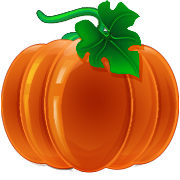                                                      Kindergarten                                                    October 17, 2014	  I am so PROUD of our children for raising money for our school!  We have many fast runners in our class!  We have earned a SPECIAL “Pajama Day!”  :0)   The children are very excited!  Our “Pajama Day” will be next Friday, October 24th.  Please note this is OPTIONAL.  Please have your child wear his or her pajamas/gown (appropriate for school and for the weather) on this day with sneakers.  Also, your child may bring in a small stuffed animal to enjoy on this day too.    Thank you!  :0)
We will continue to work on the following skills next week:letter/sound recognition  & sounding out wordssight words:  the, and, to, see, you, it, like, me, for, go, play, yes, no, and color wordsidentifying and writing common sight words: color words & yes, no, like, to, and mymoney – coin names and valuesrecognizing and writing numbers to 30 & identifying a number between two given numbers (0 – 30)addition – adding numbers up to 10   (2 + 2 = 4)counting to 100, recognizing and writing numbersHomework: Please continue to read your take-home reading books and be sure to record it in your reading log.  *  Please return your library books every Monday so your child may check out a new book. * Kindergarten Fall Festival – Thursday, October 30th  (9:00 a.m. – 12:00 a.m.)(Our class will enjoy this special day with the following Kindergarten classes – Corrigan and Lawrence) We will be involved in many fun fall activities.  Some of these activities will include: learning games, making s’mores, building a scarecrow, and much more!  We will need help from our parents to make this day a success!  Our class will need at least 6 volunteers (the more the merrier!) who can help with Fall Festival centers in the morning. We will also need parents to donate food and supplies to help make this event successful!  More information will come home in a few weeks about this special event!  *** Character Dress Up Day – Friday, October 31stIt is almost here . . . our annual “Literacy Character Dress-Up Day” at Duncan Creek!  Costume Day this year is on Friday, October 31st.  Students are encouraged to dress in costumes that represent a book character.  Please read your child a book about his or her character.  Also, your child will need to make a book to go along with his or her costume.  As before, there are some guidelines that the students must follow on “Character Dress Up Day” Day:   -  costumes must not interfere with learning.   -  do not bring any type of toy weapon to school, even if it is part of the costume.   -  no face paint or masks, even if it is part of the costume.   - costumes are to be based on a book character.  Super-Hero costumes are okay too as long as your child has a book to go along with the character.  Please be sure your child can handle going to the restroom without help.  Please use your best judgment with your child’s costume.  :0)Wish List:Cheerios, Fall Stickers, Graham Crackers, Hershey’s Chocolate Bars, M & M’s (plain), & SkittlesTreat Box Items – Stickers, Small Toys, Candy, etc…SPECIALS:  Monday – P.E., Tuesday – Art, Wednesday – Music, Thursday – STEM, Friday – P.E.                                  Have a wonderful weekend!    Miss Wilbanks & Mrs. Heffner                                